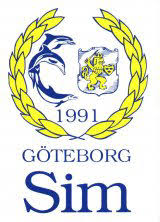 Anmälningsförfarandet till tävlingar i Göteborg Sim!Ca två/tre veckor innan tävlingen är, får tränarna Inbjudan till tävlingen, där tränarna sedan skall maila ut en Förfrågan till föräldrarna, och fråga om simmarna kan vara med eller ej.*Därefter skall föräldrarna maila till tränarna och tala om – om simmaren kan vara med eller ej.Med svaret skall även tränarna ha vilka grenar simmarna vill tävla i, och så går tränarna igenom det, och ser om det är OK.*Klubben anmäler också lag - om det finns med i grenordningen.Detta kan innebära att utöver dom individuella grenarna som simmarna skall tävla i – kan det också innebära att de simmar i lag.Det är ansvariga tränare som meddelar sina simmare om de skall vara med i lag.*När startlistan är publicerad, då betalar man Tävlingsavgiften, som är 250 kr för 1-dagstävling, 400 kr 2-dagarstävling.Blir det övernattning blir det en annan Tävlingsavgift.*Vi mailar ut en Tävlingsfaktura från vårt kansli.*Utöver anmälningstiden, är det också ett sista datum och tid för strykningar, som står på PM:et. Viktigt att man stryker i tid. Stryker man efter sista datum och tid, tillkommer det till vissa tävlingar en avgift på 100 kr/start, på en sen strykning eller tom bana, som man betalar efter tävlingen.